ΟΡΓΑΝΩΣΗ ΤΗΣ ΑΝΤΕΠΙΘΕΣΗΣ ΜΑΣ ΓΙΑ ΝΑ ΜΗΝ ΠΕΡΑΣΟΥΝ ΤΑ ΚΡΙΤΗΡΙΑ ΔΙΟΡΙΣΜΩΝ- ΑΠΟΛΥΣΕΩΝ!Δυναμώνουμε τώρα τον αγώνα για το δικαίωμα στη μόνιμη και σταθερή δουλειά!ΚΙΝΗΤΟΠΟΙΗΣΗ ΣΤΟ ΥΠ. ΠΑΙΔΕΙΑΣ ΤΗΝ ΠΕΜΠΤΗ 20/12 ΣΤΙΣ 13.00, ΑΝ ΥΠΑΡΞΟΥΝ ΕΞΑΓΓΕΛΙΕΣ ΣΤΙΣ 19/12!Συναδέλφισσες, συνάδελφοίΑπέναντι στη νέα κυβερνητική επίθεση καμία ανοχή! Αν η κυβέρνηση, με βάση τις διαρροές στον τύπο, εξαγγείλει στις 19 Δεκέμβρη το νέο σύστημα διορισμού-πρόσληψης (βλέπε απολύσεων) εκπαιδευτικών, προχωράμε σε κινητοποίηση στο Υπ. Παιδείας στις 20 Δεκέμβρη στις 13:00! Η συζήτηση για τα λεγόμενα κριτήρια είναι παγίδα! Τα όποια κριτήρια ανακοινωθούν (ακαδημαϊκά, κοινωνικά, ταβάνι στην προϋπηρεσία) θα είναι λαιμητόμος των δικαιωμάτων, της προϋπηρεσίας και των πτυχίων μας. Θα οδηγήσουν σε απολύσεις συνάδελφων και σε ανακύκλωση της ανεργίας. Καμία αυταπάτη – καμία αναμονή! Δεν αντέχουμε άλλη κοροϊδία και άλλο εμπαιγμό! Εδώ και τώρα μονιμοποίηση όλων των συμβασιούχων – αναπληρωτών εκπαιδευτικών!  Απαιτούμε εδώ και τώρα τουλάχιστον 25.000 μόνιμους διορισμούς εκπαιδευτικών και όσους συναδέλφους Ειδικού Εκπαιδευτικού και Βοηθητικού Προσωπικού χρειάζονται για την κάλυψη των άμεσων αναγκών των σχολείων! Ίδια δικαιώματα για μόνιμους και αναπληρωτές!Ούτε βήμα πίσω!Η κυβέρνηση ΣΥΡΙΖΑ-ΑΝΕΛ επιλέγει την παμπάλαια και πασίγνωστη τακτική της κατάθεσης και ψήφισης αντιλαϊκών μέτρων, με τη μέθοδο του «ψεκάστε σκουπίστε τελειώσαμε». Έτσι, με βάση δηλώσεις στελεχών της και πλήθος διαρροών στον τύπο, διαρρέει ότι θα εξαγγείλει-καταθέσει το νέο σύστημα διορισμού και προσλήψεων εκπαιδευτικών στις 19 Δεκέμβρη, δύο μέρες πριν κλείσουν τα σχολεία για τις διακοπές των Χριστουγέννων! Τις ίδιες μέρες οι αναπληρωτές συνάδελφοί μας θα διασχίζουν και πάλι τη χώρα, επιστρέφοντας στον τόπο καταγωγής τους, για να περάσουν λίγες μέρες με τους δικούς τους, μετά από πολύμηνη διάλυση των οικογενειών τους για πολλοστή χρονιά!Εκείνη την ημέρα, απ’ ότι φαίνεται, επιλέγει η κυβέρνηση ΣΥΡΙΖΑ -ΑΝΕΛ, ακολουθώντας και πάλι πιστά την πεπατημένη ΝΔ και ΠΑΣΟΚ, να εξαγγείλει το νέο σύστημα, που θα τσακίζει χιλιάδες συναδέλφους, που για χρόνια δούλεψαν ως συμβασιούχοι στις εσχατιές της χώρας και τώρα η κυβέρνηση τους λέει ότι “δεν είστε και τόσοι ικανοί να μονιμοποιηθείτε”, όποτε και αν φτάσει ποτέ και για σας η μέρα, γιατί “δεν πληροίτε τα κριτήρια”, ως και 20 χρόνια μετά από τότε που πήρατε πτυχίο και ξέρατε ότι είναι το εισιτήριό σας για να δουλέψετε ως εκπαιδευτικοί!Η κυβέρνηση, έχοντας βάλει στον προϋπολογισμό μόλις 4.500 διορισμούς για όλες τις ειδικότητες εργαζομένων στην Ειδική Αγωγή (σταγόνα στον ωκεανό!), ετοιμάζει τώρα τη μεγάλη σφαγή καλλιεργώντας ταυτόχρονα το «διαίρει και βασίλευε»! Είναι έτοιμη να αποφασίσει να απολύσει χιλιάδες, να καταδικάσει χιλιάδες στην ανεργία, να διαλύσει για άλλη μια φορά τη ζωή και το μέλλον χιλιάδων συναδέλφων μας, πουλώντας όνειρα σε παλιούς και νέους αναπληρωτές συναδέλφους μας! Όσοι μπαίνουν στη συζήτηση κριτηρίων, αρνούνται το αίτημα εδώ και τώρα μονιμοποίηση των πάνω από 25.000 συναδέλφων αναπληρωτών, που εργάζονται αυτά τα χρόνια στην εκπαίδευση για να καλυφθούν οι ανάγκες των σχολείων,καλλιεργώντας αναμονή και αυταπάτες.	Η αλήθεια όμως είναι ότι: Μόνο έτσι θα ανοίξει και ο δρόμος για τους νέους συναδέλφους μας! Τους τουλάχιστον 25.000 μόνιμους διορισμούς τους έχει ανάγκη το σημερινό σχολείο των περικοπών και της υποχρηματοδότησης. Το δικό μας σχολείο ολόπλευρης μόρφωσης για όλα τα παιδιά έχει ανάγκη από πολλαπλάσιους διορισμούς! 	Αυτή η πρόταση είναι η μόνη που ενώνει τον κλάδο, δημιουργεί αρραγές μέτωπο απέναντι στην κυβέρνηση, απαντά στις σημερινές ανάγκες του δημόσιου σχολείου και στις εργασιακές σχέσεις όλων των συναδέλφων αναπληρωτών! Μακριά από όλους τους εκπαιδευτικούς η αλληλοφαγωμάρα μπροστά στην αντιλαϊκή βαρβαρότητα!  Ενότητα και αγώνας μέσα από τα σωματεία μας για τη μόρφωση, τη δουλειά και τη ζωή που μας αξίζει! Όλες και όλοι στον αγώνα για μονιμοποίηση τώρα των τουλάχιστον 25.000 αναπληρωτών συναδέλφων μας και όσων συναδέλφων ΕΕΠ – ΕΒΠ χρειάζονται, για να καλυφθούν οι άμεσες ανάγκες των σχολείων! Να εξισωθούν τα δικαιώματά τους με των μονίμων, να ληφθούν μέτρα στήριξής τους όσων και όσο παραμένουν αναπληρωτές!Εκεί θα κριθεί το δίκιο!Καλούμε,όλους τους συναδέλφους, μόνιμους και αναπληρωτές, να βρεθούν σε ετοιμότητα, στην πρώτη γραμμή του αγώνα, για το δικαίωμα στη μόνιμη και σταθερή δουλειά, για τη μονιμοποίηση όλων των αναπληρωτών συνάδελφων, για την άμεση πραγματοποίηση τουλάχιστον 25.000 διορισμών, για ίσα δικαιώματα μονίμων και αναπληρωτών!Προτείνουμε κινητοποίηση στο Υπουργείο Παιδείας την Πέμπτη 20/12 στις 13:00 (αποφασίζοντας καταρχήν 3ωρη στάση εργασίας) σε περίπτωση που υπάρξουν εξαγγελίες στις 19/12!Καλούμε τα Δ.Σ. της ΔΟΕ και της ΟΛΜΕ να συνεδριάσουν έκτακτα και να συζητήσουν το ζήτημα της 24ωρης Απεργιακής απάντησης του Κλάδου στους κυβερνητικούς σχεδιασμούς!                     TO ΔΣ                       16/12/2018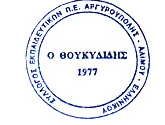 ΣΥΛΛΟΓΟΣ ΕΚΠΑΙΔΕΥΤΙΚΩΝ Π.Ε ΑΡΓΥΡΟΥΠΟΛΗΣ - ΑΛΙΜΟΥ- ΕΛΛΗΝΙΚΟΥ«Ο ΘΟΥΚΥΔΙΔΗΣ»
Κυκλάδων 7, ΑργυρούποληΠληροφ.: Χριστίνα Αγγελονίδη (2109922610/6945385686)Βάνια  Ξιφαρά(210 9913100 / 6944334752)                         
email: syllogos.pe.thoukididis@gmail.com 16/12/2018
Αρ.πρ.  81Προς: τα μέλη του συλλόγου